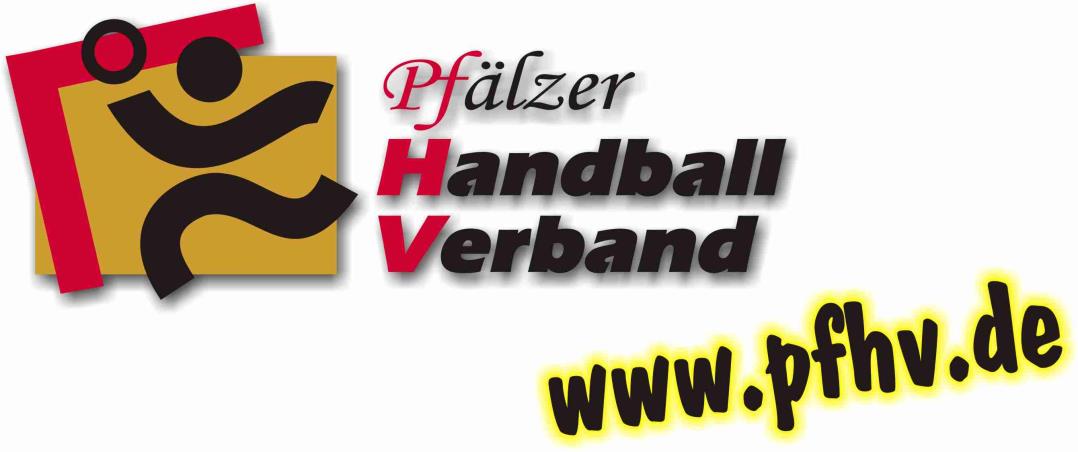 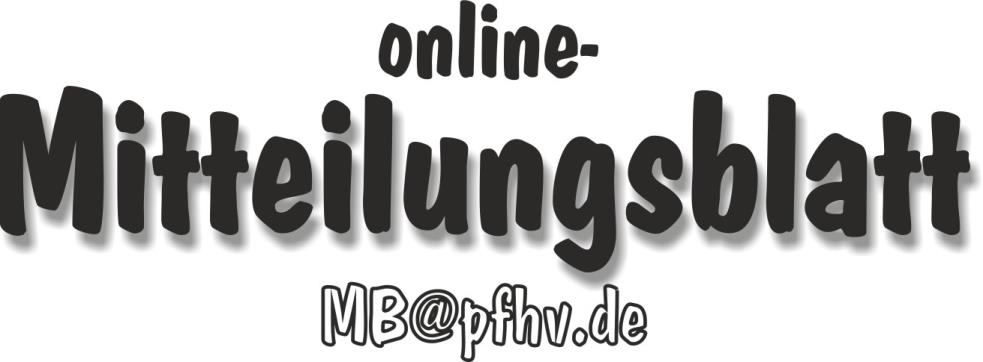 Nummer 44Stand: 30.10.2014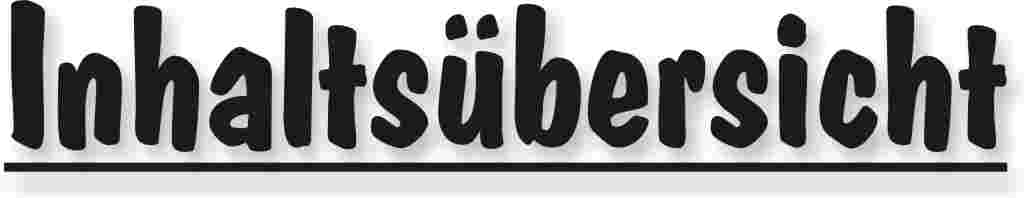 Halten Sie die Strg-Taste gedrückt und klicken in der Übersicht auf die gewünschte Seitenzahl, danach gelangen Sie direkt zur entsprechende Stelle im word-Dokument.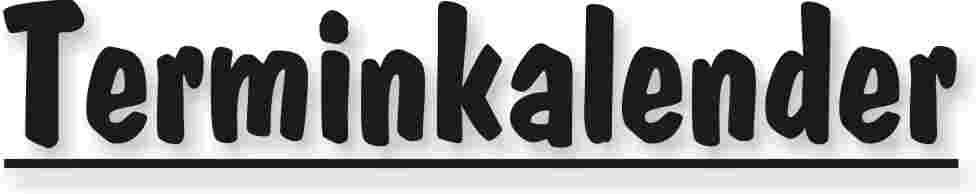 Der komplette Terminkalender kann auf der PfHV-Homepage heruntergeladen werden:http://www.pfhv.de/html/Service/Terminkalender.htm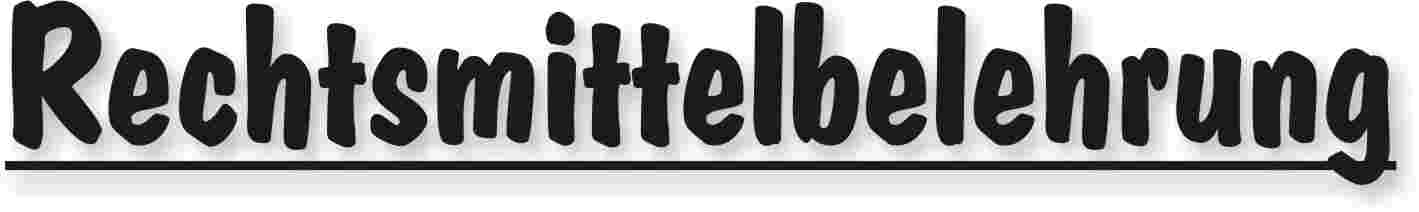 Gegen alle Sportinstanzenbescheide ist innerhalb von 14 Tagen nach Zustellung gebührenfreier doch kostenpflichtiger Einspruch zum Vorsitzenden des VSG möglich [maßgebend ist nach § 42 RO grundsätzlich das Datum des Poststempels. Der Zugang gilt am dritten Tag nach der Aufgabe als erfolgt: bei Veröffentlichung im MB gilt er mit dem dritten Tage nach der Veröffentlichung als bewirkt].Gegen Urteile des VSG ist innerhalb von 14 Tagen nach Zustellung [maßg. siehe 1.] Berufung zum VG-Vorsitzenden möglich.Gegen Urteile des Verbandsgerichtes ist innerhalb von 14 Tagen nach Zustellung [maßg.s.1.] Revision zum Vorsitzenden des DHB-Bundesgerichtes, Herrn Dr. Hans-Jörg Korte, Eickhorstweg 43, 32427 Minden möglich. Innerhalb dieser Frist sind darüber hinaus die Einzahlung der Revisionsgebühr in Höhe von EUR 500,00 und eines Auslagenvorschusses in Höhe von EUR 400,00 beim DHB nachzuweisen. Auf die weiteren Formvorschriften aus § 37 RO DHB wird ausdrücklich hingewiesen.Für alle Einsprüche, Berufungen und Revisionen gilt....Die entsprechenden Schriften sind von einem Vorstandsmitglied und dem Abteilungsleiter zu unterzeichnen. Name und Funktion des jeweiligen Unterzeichnenden müssen in Druckschrift vermerkt sein. Sie müssen einen Antrag enthalten, der eine durchführbare Entscheidung ermöglicht. Der Nachweis über die Einzahlung von Gebühr und Auslagenvorschuss ist beizufügen. Die §§ 37 ff. RO sind zu beachten.Einsprüche gegen Entscheidungen der Sportinstanzen  -  EUR 0,00 Rechtsbehelfe zum PfHV-VSG  -  EUR 26,00Berufung zum PfHV-VG  -  EUR 50,00Revision zum BG DHB:     EUR 500,00 und EUR 400,00 Auslagenvorschuss = EUR 900,00 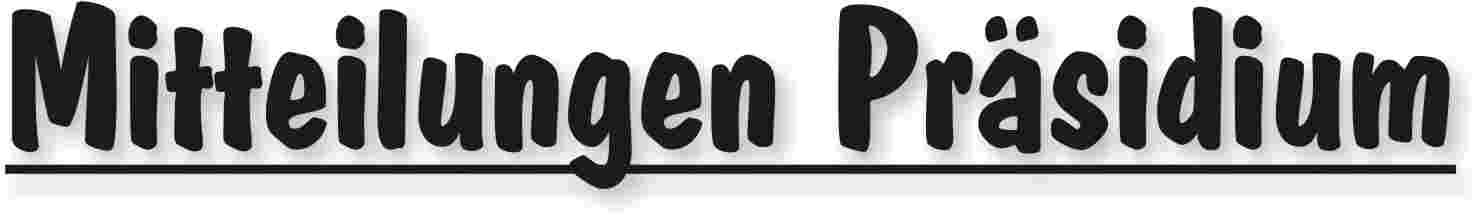 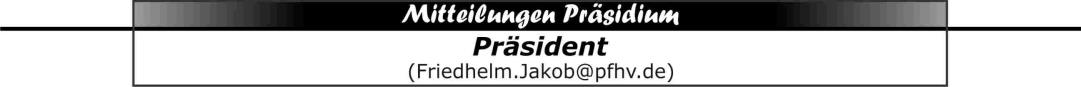 Gewerbeverein Haßloch spendet 2.500 € an den PfHVDer PfHV hat in den letzten 2 Jahren viel in die Erneuerung der Pfalzhalle investiert. So wurde der Hallenboden saniert und auf den neusten Stand gebracht.Zur Anschaffung einer Pflegemaschine für den Hallenboden spendet der Gewerbeverein Haßloch anteilmäßig 2.500 €.Der Gewerbeverein und der PfHV haben einen langfristigen Mietvertrag zur Durchführung des Wirtschaftsmarktes (WiMa), der alle zwei Jahre stattfindet, geschlossen.Der PfHV hat als in Haßloch ansässige Organisation seine Bereitschaft zur Zusammenarbeit mit dem Gewerbeverein in Bezug auf weitere Veranstaltungen signalisiert, die vertraglich noch festgelegt werden müssen. Die Pfalzhalle ist vielen Haßlochern aus glorreichen Handballtagen bestens vertraut und wird derzeit auch von ortsansässigen Sportvereinen genutzt, so dass auch diese einen jederzeit spielfähigen Boden vorfinden. Der ideale Standort der Pfalzhalle mit entsprechenden Parkmöglichkeiten wird in Zukunft auch zur Belebung des Ortskerns beitragen. (Chr. Watolla, GvH)Herr Hammer, Frau Lorenz und Herr Jakob vom PfhV sowie der 1. & 2. Vorsitzende des Gewerbevereins Haßloch, Watolla (rechts) und Scheib (links) bei der Übergabe.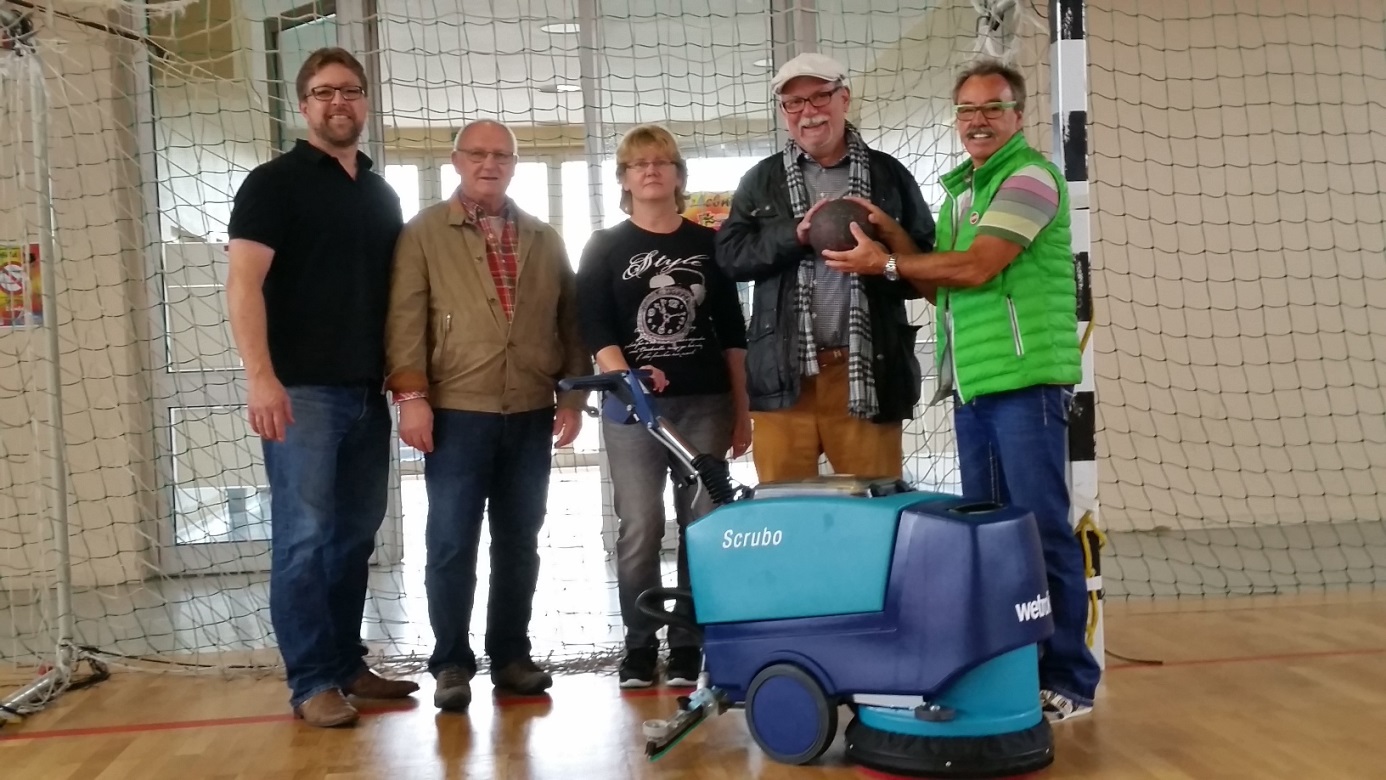 									Foto: Sandra Hagedorn	  Im Auftrag|Sandra Hagedorn|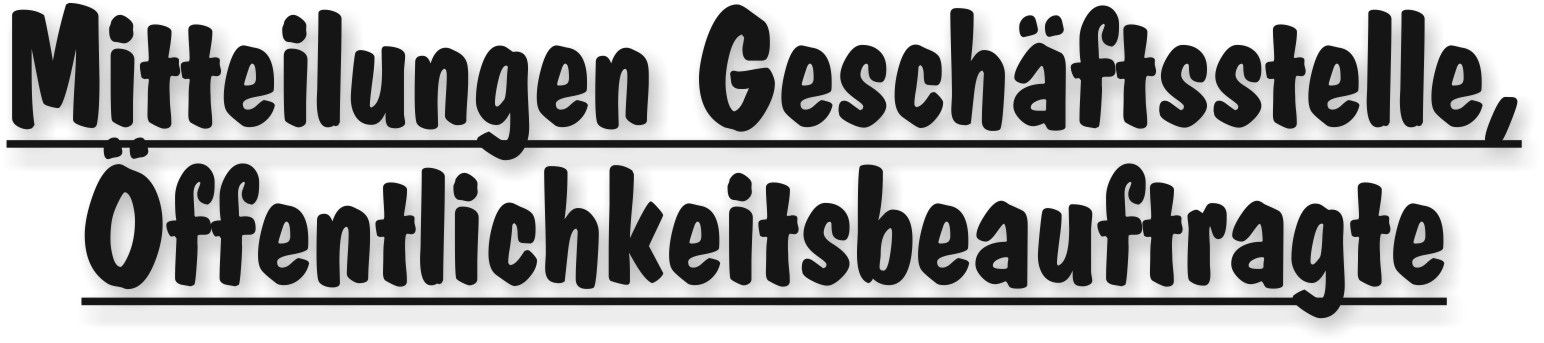 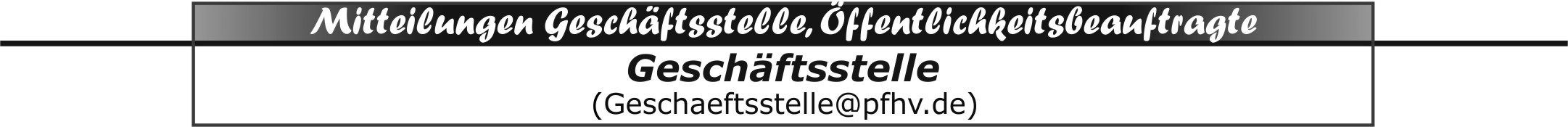 Neue Abteilungsleitung SG Ottersheim/Bellheim/ZeiskamAbteilungsleiter:Christian SefrinGinsterweg 276756 BelllheimMobil: 0159-02128018Email: Christian.Sefrin@email.deJugendleiter:Wolfgang FreyAm Tabakschuppen 1676879 OttersheimMobil: 0171-7810421Email: W. Frey@t-online.de|Sandra Hagedorn|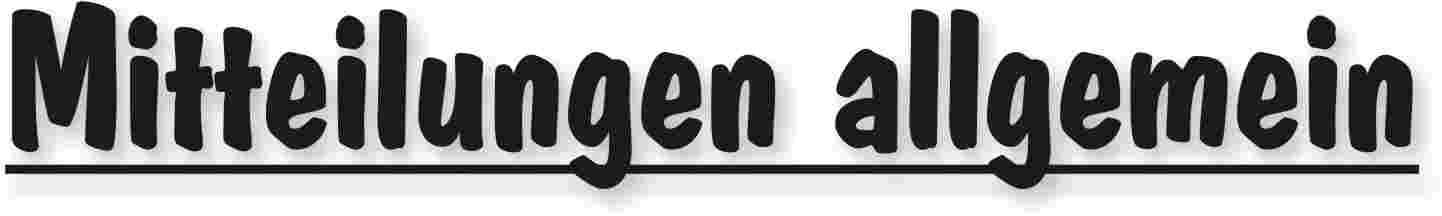 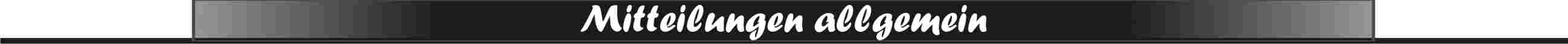 SR-Event-ManagerZur Europa-Meisterschaft der Frauen gibt es Angebote bei: www.teamsportreisen.de

Zur Weltmeisterschaft der Männer findet man Buchungsmöglichkeiten von 4 Tagen bis zur gesamten WM bei:
HANDBALL WORLD CHAMPIONSHP 2015 SPECIAL PACKAGE / Qatar Airways Holidays|Fritz Facklam|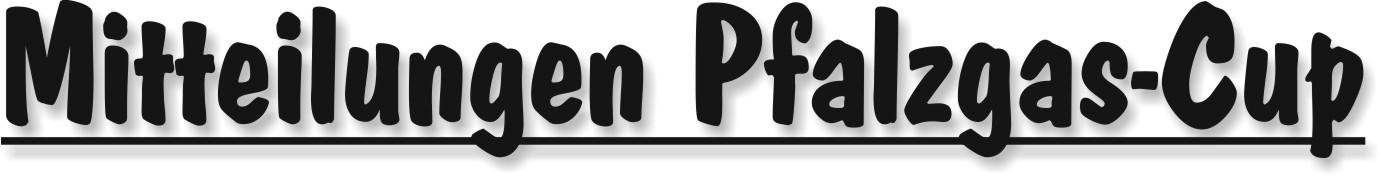 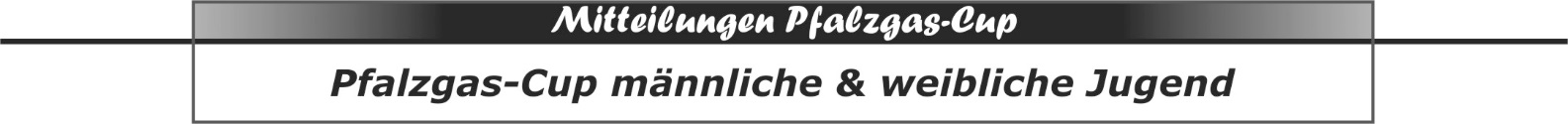 Pfalzgas-Cup 2014 - Gruppeneinteilung - Nachfolgend die Gruppeneinteilung der Zwischenrunde am 29./30.11.2014:Ausrichter/-spielorte fett gedruckt.mB-Jugend			29.11.2014Gruppe 1					Gruppe 2SG Ott/Bellheim/Zeisk		TSG HaßlochVTV Mundenheim	 1			TSG Friesenheim 1TV Hochdorf				HR Göllheim/EisenbergSKG Grethen				TG WaldseewB-Jugend			29.11.2014Gruppe 1					Gruppe 2HSG LingSchwegenh			JSG Wörth/HagenbachTSG Friesenheim				SG Ottersh/Bellh/ZeiskTV Thaleischweiler			TuS HeiligensteinJSG Schifferst/Ass/Dannst		JSG Mutterstadt/Ruchheim 1mC-Jugend			30.11.2014Gruppe 1					Gruppe 2TV Kirrweiler				TV HochdorfTV Dudenhofen				TG WaldseeJSG Schifferst/Ass/Dannst 1		TSG Friesenheim 1SG Ottersh/Bellh/Zeisk			TuS KL-DansenbergwC-Jugend			30.11.2014Gruppe 1					Gruppe 2SG Ott/Bellheim/Zeisk		TV ThaleischweilerTSG Friesenheim				SV BornheimVTV Mundenheim				JSG Mutterstadt/Ruchheim 1JSG Landau/Land				wJ Enkenbach/Wfb/1. FCKJSG Schifferst/Ass/Dannst|Team Pfalzgas-Cup|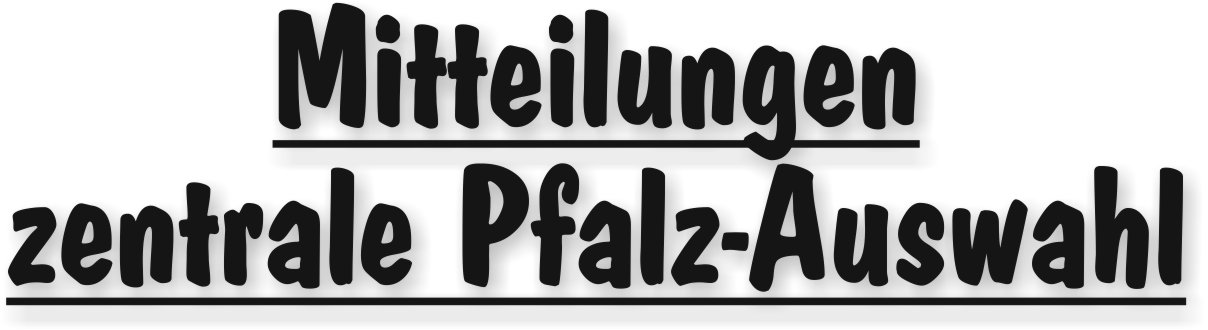 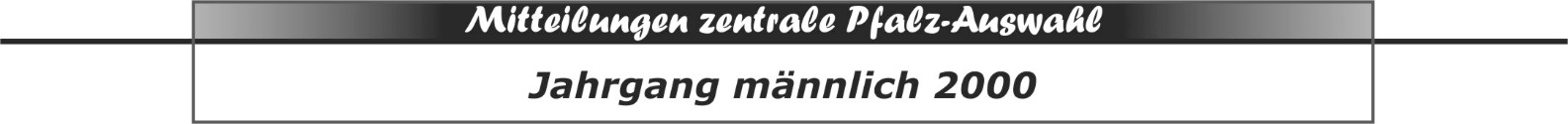 Einladungen Walter-Laubersheimer-Gedächtnisturnier
Nach dem Tageslehrgang am Samstag,25.10.2014, in Haßloch, wurden für dasWalter-Laubersheimer-Gedächtnisturnier am
Samstag, 01.11.2014, 56410 Montabaur, von Bodelschwingh-Strasse,Schulzentrum (Halle 1 + 2)

von den Trainer Daniel Meyer und Björn Dinger die nachfolgenden Spieler nominiert:TuS KL-Dansenberg:	Norman Becker, Frederik Bohm, Paul PoloczekJSG Schiff/Ass/Dann:	Noah Fußer, Adrian Herrmann, Dominik SelingerTSG Friesenheim:	Alessandro Ricco, Bastian WilbrandtTV Hochdorf:		Jannis Schneibel, Kevin WagnerTV Kirrweiler:		Yessine MeddebHSG Lingenf/Schweg:	Eric FischerHR Göllheim/Eisenb:	Dimitri KerberTV Dudenhofen:		Lorenz WorfSG Ott/Bell/Zeisk:	Florian BauchhenßmBC Kandel/Herxh:	Christoph KunzReserve:TuS KL-Dansenberg:	Steven Giebelhaus, Timo Holstein, Mike SpäthTSG Friesenheim:	Marlon Kerth, Luka WilbrandtTV Thaleischweiler:	Roman BoldTV Kirrweiler:		Jan GerbershagenJSG Landau/Land:	Yves EichingerAbfahrt mit Bus:	07:00 Uhr Pfalzhalle HaßlochTurnierplan:09.30 Uhr Hallenöffnung10.30 Uhr Begrüßung
Halle 2 (männlich)11:15 Uhr Pfalz 		  - Saar12:15 Uhr Rheinland	  - Rheinhessen13:15 Uhr Saar		  - Rheinland14:15 Uhr Pfalz		  - Rheinhessen15:15 Uhr Rheinland	  - Pfalz16:15 Uhr Rheinhessen  - SaarSiegerehrung gegen 17:30 UhrHinweis:Alle Reservespieler müssen mit einer Nachnominierung zum Turnier in Montabaur rechnen. Änderungen sind jederzeit möglich.Spielverlegungen sind keine erforderlich, da am 01.11. keine Meisterschaftsspiele mit Beteiligung von betroffenen Auswahlspielern stattfinden.Rückfragen/Entschuldigungen nur an die Trainer Daniel Meyer und Björn Dinger (telefonische Erreichbarkeiten auf der HP)|Rolf Starker|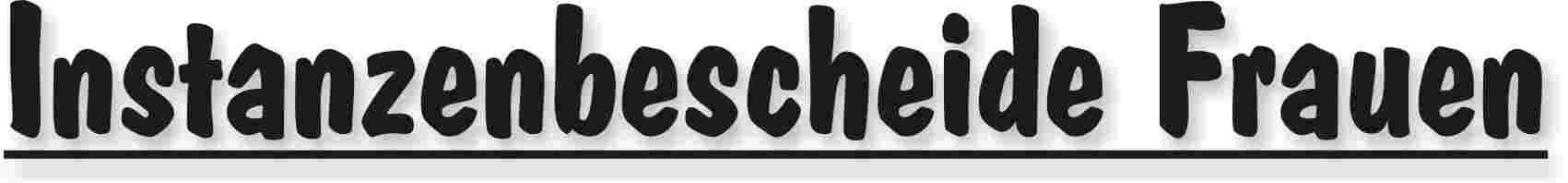 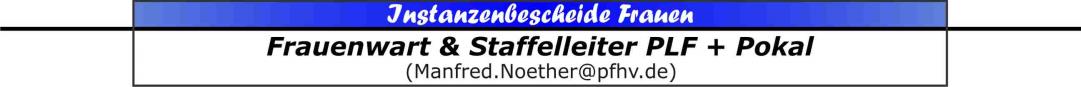 |Manfred Nöther|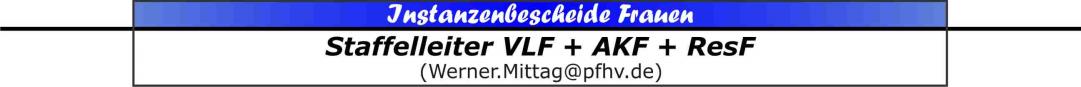 Korrektur der nachfolgenden Sportinstanzenbescheides(bezüglich Bemerkungen)|Werner Mittag|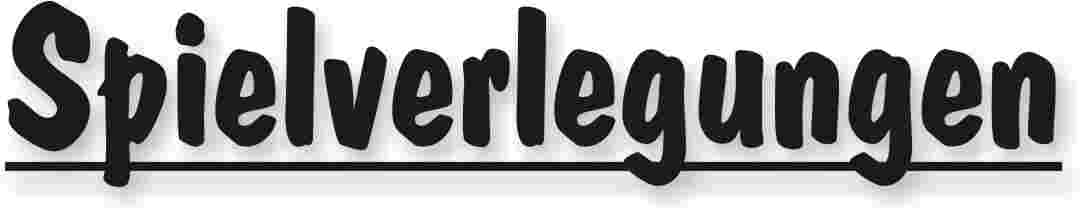 Spielverlegungen <<>> sonstigeNachfolgende Spielverlegung incl. der Gebühr A aus MB42 wird aufgehoben, da im MB43 nur das Jahr der Spiel-verlegung korrigiert worden ist.|Martina Held|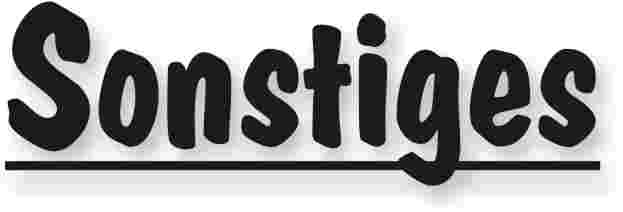 Veranstaltungen des Sportbundes und des LSBSPORTBUND KLFundraising - Förderanträge an Stiftungen & öffentliche EinrichtungenTermin: Samstag, 22.11.2014, 9:00 Uhr - 16:00 UhrOrt: Konferenzraum Sportbund Pfalz, Paul-Ehrlich-Straße 28 a, KaiserslauternReferent: Alexander Könen, FH Worms Zielgruppe: Vorstandsmitglieder, Vereinsmanager, Geschäftsführer, Kassenwarte,                 VereinsmitgliederGebühr: 30,00 € (inklusive Tagungsgetränken und Mittagessen)    LE: 8 LEBeschreibung:Fundraising (Mittelakquisition bzw. Mittelbeschaffung) ist die Beschaffung von Sach- und Dienstleistungen bei Privatpersonen, Unternehmen, Stiftungen und öffentlichen Institutionen. Der Schwerpunkt liegt auf der Beschaffung finanzieller Mittel für gemeinnützige Institutionen, wie beispielsweise Sportvereine.Die Seminarteilnehmenden erfahren zunächst, in welchen Fällen die Planung und Durchführung eines Projekts die Grundlage für ein Fundraising sein kann und welche Voraussetzungen hierbei beachtet werden müssen. Anschließend wird erörtert, wie das Projekt zur Stellung eines Förderantrages sinnvoll genutzt werden kann, welche Institutionen für eine Förderung in Betracht kommen und wie ein Projektantrag formuliert werden sollte, um erfolgreich Fördermittel einzuwerben.Die Stellung von Projektanträgen im FundraisingmixGrundlagen der ProjektförderungProjekte als Voraussetzung für FörderanträgeWie schreibe ich einen Fördermittelantrag?Über den Link:https://vereinsportal.sportbund-pfalz.de/php/evewa2.php?menu=50&VNR=VM2014-330 > Button „alle öffnen“, gelangen Sie direkt in unser das Veranstaltungsportal und können sich „online“ anmelden.Ansprechpartner:Stefan ReimannSportbund PfalzVereinsmanager-Ausbildung, Sportmanagement-FortbildungPaul-Ehrlich-Straße 28 a67663 KaiserslauternTelefon 0631. 34112-23		Fax 0631. 34112-66Email stefan.reimann@sportbund-pfalz.de; www.sportbund-pfalz.de LSBAktionstag des LANDESSPORTBUNDES am 22. 11.2014 in SpeyerUnter dem Titel „Gegen Gewalt und Missbrauch im Sport“ veranstaltet der Landessportbund in enger Kooperation mit dem Judosportverein Speyer einen Aktionstag, zu dem alle interessierten Vereinsvorstände, Vereinsmanager, Übungsleiter, Trainer, Eltern und deren Kinder herzlich eingeladen sind. In zwei parallel laufenden Fortbildungen und einem Workshop für Kinder erhalten die Teilnehmer/innen vielfältige Anregungen zur Prävention und Bewältigung von kritischen Situationen im Sportverein. Fortbildung 1: Erste Hilfe bei Ausgrenzung und MobbingFortbildung 2: „Das passiert doch nicht bei uns!“    – Was können Sportvereine gegen sexuelle Gewaltübergriffe tun?Workshop: 	   Kostenloses Selbstbehauptungstraining für KinderDie Teilnahme am Aktionstag ist kostenfrei und wird mit 8 Lerneinheiten zur Verlängerung der Übungsleiter-, Vereinsmanager- und Jugendleiterlizenzen anerkannt.Ansprechpartner:Oliver KalbLandessportbund Rheinland-PfalzReferent für SportentwicklungRheinallee 1, 55116 MainzTel: 06131 / 2814-411Fax: 06131 / 2814-156Mail: o.kalb@lsb-rlp.de | Sandra Hagedorn |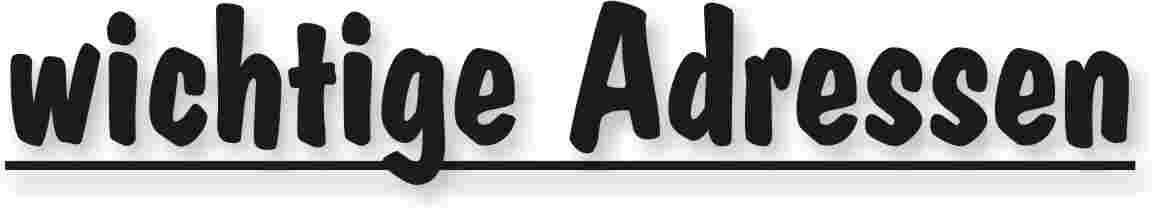 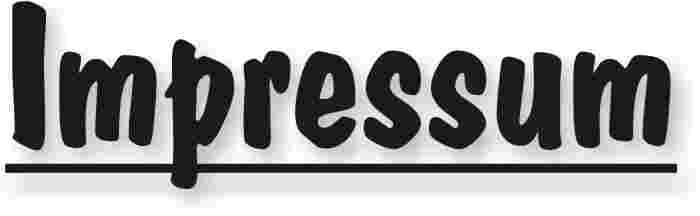 Veröffentlichung: Das Mitteilungsblatt (MB) des PfHV erscheint i.d.R. wöchentlich als online-Ausgabe. Die rechtsverbindliche Form ist das online-MB! Die gegen Aufpreis ggf. zusätzlich bestellten Print-MB sind ausschließlich ein Service. Folglich ist das Datum der online-Veröffentlichung (siehe Kopfzeile) ausschlaggebend. Das online-MB wird permanent als Download auf www.pfhv.de angeboten und satzungemäß zusätzlich versendet. Hierfür wird weiterhin der bekannte Newsletter verwendet. Achtung: Ob oder welche Adressen im Newslettersystem eingetragen werden, sprich wer das MB per Newsletter erhält, bestimmt eigenverantwortlich jeder Verein. Jeder Verein kann permanent beliebig viele E-Mail-Adressen eintragen und jederzeit wieder löschen. Den Newsletter finden Sie unter dem Direktlink: www.Newsletter.pfhv.de Verantwortung: Verantwortlich für die Zusammenstellung sind die Öffentlichkeitsbeauftragten des PfHV (Britta Flammuth & Martin Thomas), für den Inhalt der jeweilige Unterzeichner / Autor. Kosten / Abonnement / Kündigung:Mitglieder sind (§ 6 Abs. 2 der Satzung) verpflichtet, das amtliche Mitteilungsblatt (MB) digital zu beziehen, also nicht mehr auf dem Postweg. Der Jahresbezugspreis für die online-Version beträgt pro Verein pauschal 50,00 € inkl. MWSt.; es können beliebig viele Empfänger des digitalen MB ins Newslettersystem (www.Newsletter.pfhv.de) eingetragen werden. Die zusätzlich zum online-MB gegen Aufpreis bestellten Print-Exemplare können bis 15.05. zum 30.06. bzw. bis 15.11. zum 31.12. gekündigt werden. Redaktionsschluss / Meldestelle:Redaktionsschluss ist für E-Mails an die Öffentlichkeitsbeauftragten mittwochs um 17 Uhr, für Faxe/Anrufe/… an die Geschäftsstelle mittwochs um 9 Uhr. Die Öffentlichkeitsbeauftragten können nur Infos per E-Mail und in der Formatvorlage für das MB bearbeiten. Faxe/Anrufe/… bitte an die Geschäftsstelle. Bei Fragen: MBpfhv.de  oder  Geschaeftsstellepfhv.de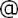 Haftungsausschluss:Bei Nichterscheinen infolge höherer Gewalt entfällt die Lieferpflicht und ein Anspruch auf Rückerstattung des Bezugspreises besteht nicht. 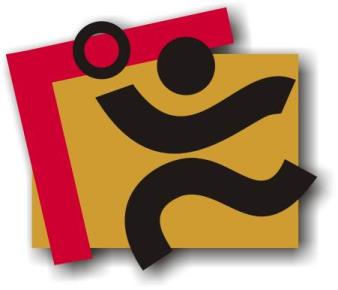 TerminkalenderSeite 3RechtsmittelbelehrungSeite 4Mitteilungen / Infos:Mitteilungen / Infos:Mitteilungen / Infos:Mitteilungen Präsidium Seite 5Mitteilungen Geschäftsstelle, ÖffentlichkeitsbeauftragteSeite 6Mitteilungen Passstelle-Mitteilungen allgemein Seite 6Mitteilungen Erdinger Alkoholfrei Pfalzpokal -Mitteilungen Männer -Mitteilungen Frauen-Mitteilungen Pfalzgas-CupSeite 7Mitteilungen männliche Jugend & Spielfeste-Mitteilungen weibliche Jugend-Mitteilungen Talentförderung Rheinland-Pfalz-Auswahl-Mitteilungen Talentförderung Pfalz-AuswahlSeite 9Mitteilungen Talentförderung Auswahlstützpunkte Pfalz-Mitteilungen Talentförderung Torwartstützpunkte Pfalz-Mitteilungen Schiedsrichter & Zeitnehmer/Sekretär-Urteile:Urteile:Urteile:VG- & VSG-Urteile-Instanzenbescheide: fehlende Spielausweise-Instanzenbescheide: Männer -Instanzenbescheide: FrauenSeite 11Instanzenbescheide: männliche Jugend & Spielfeste-Instanzenbescheide: weibliche Jugend-Instanzenbescheide: Schiedsrichter-Spielverlegungen Seite 14Sonstiges-wichtige AdressenSeite 18ImpressumSeite 19TagDatumvonbisVeranstaltung (Pfälzer Handball-Verband)Fr31.10.14Ferien Rheinland-Pfalz: Herbstferien (Ende)Sa01.11.14Feiertag in RLP: AllerheiligenSa01.11.14Auswahl (m00 und w01): W.-Laubersheimer-Gedächtnisturnier in MontabaurMo03.11.1417:3020:30Auswahl (zentral): w2001 Training in Haßloch (LLZ Haßloch)Mi05.11.1417:3020:30Auswahl (zentral) : m2001 Training in Haßloch (LLZ Haßloch)Fr07.11.1417.30Präsidiumssitzung (LLZ Haßloch)Sa08.11.1410:0012:00Auswahlstützpunkte: Training w2003Sa08.11.149:0013:00Auswahlstützpunkte: Training männlich (Orte siehe Homepage)Mo10.11.1417:3020:30Auswahl (zentral): w2002 Training in Haßloch (LLZ Haßloch)Mi12.11.1417:3020:30Auswahl (zentral): m2000 Training in Haßloch (LLZ Haßloch)Mi12.11.1419:00Schiedsrichter: Lehrabend Gespanne (LLZ Haßloch)Sa15.11.149:0013:00Auswahlstützpunkt: Torleute m+w in BornheimSo16.11.14Festtag: VolkstrauertagMo17.11.1417:3020:30Auswahl (zentral): w2001 Training in Haßloch (LLZ Haßloch)Mo17.11.1419:00Schiedsrichter: Lehrabend Einzel-Schiedsrichter (LLZ Haßloch)Mi19.11.1417:3020:30Auswahl (zentral) : m2001 Training in Haßloch (LLZ Haßloch)Sa22.11.1410:0012:00Auswahlstützpunkte: Training w2003Sa22.11.149:0013:00Auswahlstützpunkte: Training männlich (Orte siehe Homepage)So23.11.14Festtag: TotensonntagMo24.11.1417:3020:30Auswahl (zentral): w2002 Training in Haßloch (LLZ Haßloch)Mo24.11.1419:00Schiedsrichter-Ausschuss-Sitzung (LLZ Haßloch)Mi26.11.1417:3020:30Auswahl (zentral): m2000 Training in Haßloch (LLZ Haßloch)Sa29.11.14Pfalzgas-Cup 2014: Zwischenrunde mB und wBSo30.11.14Pfalzgas-Cup 2014: Zwischenrunde mC und wCMo01.12.1417:3020:30Auswahl (zentral): w2001 Training in Haßloch (LLZ Haßloch)Mi03.12.1417.3020:30Auswahl (zentral) : m2001 Training in Haßloch (LLZ Haßloch)Sa06.12.1410:0012:00Auswahlstützpunkte: Training w2003Sa06.12.149:0013:00Auswahlstützpunkte: Training männlich (Orte siehe Homepage)Mo08.12.1417:3020:30Auswahl (zentral): w2002 Training in Haßloch (LLZ Haßloch)Mi10.12.1417:3020:30Auswahl (zentral): m2000 Training in Haßloch (LLZ Haßloch)So14.12.14Pfalzgas-Cup 2014: Final Four in Kandel (+Abschlussevent)Mo15.12.1417:3020:30Auswahl (zentral): w2001 Training in Haßloch (LLZ Haßloch)Mi17.12.1417:0020:30Auswahl (zentral) : m2001 Training in Haßloch (LLZ Haßloch)Sa20.12.149:0013:00Auswahlstützpunkte w2003: Jahresabschlussturnier in BornheimGeldstrafen, Gebühren, Unkosten aus diesem MBGeldstrafen, Gebühren und Unkosten aus Bescheiden/Urteilen aus diesem MB werden im Nachhinein vierteljährlich mit Rechnung angefordert. Aufgrund dieser MB-Veröffentlichung bitte -KEINE- Zahlung leisten!Geldstrafen, Gebühren und Unkosten aus Bescheiden/Urteilen aus diesem MB werden im Nachhinein vierteljährlich mit Rechnung angefordert. Aufgrund dieser MB-Veröffentlichung bitte -KEINE- Zahlung leisten!Nr.201-31/14betroffenSG Asselheim-KindenheimSG Asselheim-KindenheimSG Asselheim-KindenheimSp-Nr.001P-SpielTV Kusel – SG Asselheim-KindenheimTV Kusel – SG Asselheim-KindenheimTV Kusel – SG Asselheim-KindenheimSp-Datum18.10.14LigaPokalPokalPokalGrundAbsage/ Nichtantreten  Absage/ Nichtantreten  Absage/ Nichtantreten  Absage/ Nichtantreten  Absage/ Nichtantreten  §§RO 25:1/1Beweis Mail v. 17.10.14 Mail v. 17.10.14 Mail v. 17.10.14Sperrelängstens:Geldstrafe135 €Bemer-kung:TV Kusel eine Runde weiterTV Kusel eine Runde weiterTV Kusel eine Runde weiterGebühr5 €Bemer-kung:TV Kusel eine Runde weiterTV Kusel eine Runde weiterTV Kusel eine Runde weiterSumme140,00 €Bemer-kung:TV Kusel eine Runde weiterTV Kusel eine Runde weiterTV Kusel eine Runde weiterHaftenderSG Asselheim-KindenheimSG Asselheim-KindenheimSG Asselheim-KindenheimSG Asselheim-KindenheimSG Asselheim-KindenheimÄnderung  Instanzenbescheidnachfolgend der korrigierte Instanzenbescheid:vom MB 39-2014Änderung  Instanzenbescheidnachfolgend der korrigierte Instanzenbescheid:vom MB 39-2014Änderung  Instanzenbescheidnachfolgend der korrigierte Instanzenbescheid:vom MB 39-2014Änderung  Instanzenbescheidnachfolgend der korrigierte Instanzenbescheid:vom MB 39-2014Änderung  Instanzenbescheidnachfolgend der korrigierte Instanzenbescheid:vom MB 39-2014Änderung  Instanzenbescheidnachfolgend der korrigierte Instanzenbescheid:vom MB 39-2014Nr.201-19/14betroffenVSK NiederfeldVSK NiederfeldVSK NiederfeldSp-Nr.004M-Spiel1.FCK- VSF Niederfeld1.FCK- VSF Niederfeld1.FCK- VSF NiederfeldSp-Datum20.09.14LigaAKF1AKF1AKF1GrundAbsage/ Nichtantreten  Absage/ Nichtantreten  Absage/ Nichtantreten  Absage/ Nichtantreten  Absage/ Nichtantreten  §§RO 25:1/1BeweisMailMailMailSperrelängstens:Geldstrafe103Bemer-kung:Spielwertung: 2 : 0 Punkte, 0 : 0 Tore für1.FC Kaiserslautern;auf die Dfb 2014/15, Ziff. 14 letzter Absatz, wonach das Heimspielrecht des Rückspiels am angesetzten Wochenende (17./18.01.2015) getauscht wird und auf § 48 SPO (Schadensregulierung) wird hingewiesen.  Der 1.FCK hat bis 07.11.2014 mitzuteilen, ob das Heimrecht am vorgenannten Spielwochenende wahrgenommen wird.Spielwertung: 2 : 0 Punkte, 0 : 0 Tore für1.FC Kaiserslautern;auf die Dfb 2014/15, Ziff. 14 letzter Absatz, wonach das Heimspielrecht des Rückspiels am angesetzten Wochenende (17./18.01.2015) getauscht wird und auf § 48 SPO (Schadensregulierung) wird hingewiesen.  Der 1.FCK hat bis 07.11.2014 mitzuteilen, ob das Heimrecht am vorgenannten Spielwochenende wahrgenommen wird.Spielwertung: 2 : 0 Punkte, 0 : 0 Tore für1.FC Kaiserslautern;auf die Dfb 2014/15, Ziff. 14 letzter Absatz, wonach das Heimspielrecht des Rückspiels am angesetzten Wochenende (17./18.01.2015) getauscht wird und auf § 48 SPO (Schadensregulierung) wird hingewiesen.  Der 1.FCK hat bis 07.11.2014 mitzuteilen, ob das Heimrecht am vorgenannten Spielwochenende wahrgenommen wird.Gebühr5 €Bemer-kung:Spielwertung: 2 : 0 Punkte, 0 : 0 Tore für1.FC Kaiserslautern;auf die Dfb 2014/15, Ziff. 14 letzter Absatz, wonach das Heimspielrecht des Rückspiels am angesetzten Wochenende (17./18.01.2015) getauscht wird und auf § 48 SPO (Schadensregulierung) wird hingewiesen.  Der 1.FCK hat bis 07.11.2014 mitzuteilen, ob das Heimrecht am vorgenannten Spielwochenende wahrgenommen wird.Spielwertung: 2 : 0 Punkte, 0 : 0 Tore für1.FC Kaiserslautern;auf die Dfb 2014/15, Ziff. 14 letzter Absatz, wonach das Heimspielrecht des Rückspiels am angesetzten Wochenende (17./18.01.2015) getauscht wird und auf § 48 SPO (Schadensregulierung) wird hingewiesen.  Der 1.FCK hat bis 07.11.2014 mitzuteilen, ob das Heimrecht am vorgenannten Spielwochenende wahrgenommen wird.Spielwertung: 2 : 0 Punkte, 0 : 0 Tore für1.FC Kaiserslautern;auf die Dfb 2014/15, Ziff. 14 letzter Absatz, wonach das Heimspielrecht des Rückspiels am angesetzten Wochenende (17./18.01.2015) getauscht wird und auf § 48 SPO (Schadensregulierung) wird hingewiesen.  Der 1.FCK hat bis 07.11.2014 mitzuteilen, ob das Heimrecht am vorgenannten Spielwochenende wahrgenommen wird.Summe108 €Bemer-kung:Spielwertung: 2 : 0 Punkte, 0 : 0 Tore für1.FC Kaiserslautern;auf die Dfb 2014/15, Ziff. 14 letzter Absatz, wonach das Heimspielrecht des Rückspiels am angesetzten Wochenende (17./18.01.2015) getauscht wird und auf § 48 SPO (Schadensregulierung) wird hingewiesen.  Der 1.FCK hat bis 07.11.2014 mitzuteilen, ob das Heimrecht am vorgenannten Spielwochenende wahrgenommen wird.Spielwertung: 2 : 0 Punkte, 0 : 0 Tore für1.FC Kaiserslautern;auf die Dfb 2014/15, Ziff. 14 letzter Absatz, wonach das Heimspielrecht des Rückspiels am angesetzten Wochenende (17./18.01.2015) getauscht wird und auf § 48 SPO (Schadensregulierung) wird hingewiesen.  Der 1.FCK hat bis 07.11.2014 mitzuteilen, ob das Heimrecht am vorgenannten Spielwochenende wahrgenommen wird.Spielwertung: 2 : 0 Punkte, 0 : 0 Tore für1.FC Kaiserslautern;auf die Dfb 2014/15, Ziff. 14 letzter Absatz, wonach das Heimspielrecht des Rückspiels am angesetzten Wochenende (17./18.01.2015) getauscht wird und auf § 48 SPO (Schadensregulierung) wird hingewiesen.  Der 1.FCK hat bis 07.11.2014 mitzuteilen, ob das Heimrecht am vorgenannten Spielwochenende wahrgenommen wird.HaftenderVSK NiederfeldVSK NiederfeldVSK NiederfeldVSK NiederfeldVSK NiederfeldÄnderung  Instanzenbescheidnachfolgend der korrigierte Instanzenbescheid:MB 40-2014Änderung  Instanzenbescheidnachfolgend der korrigierte Instanzenbescheid:MB 40-2014Änderung  Instanzenbescheidnachfolgend der korrigierte Instanzenbescheid:MB 40-2014Änderung  Instanzenbescheidnachfolgend der korrigierte Instanzenbescheid:MB 40-2014Änderung  Instanzenbescheidnachfolgend der korrigierte Instanzenbescheid:MB 40-2014Änderung  Instanzenbescheidnachfolgend der korrigierte Instanzenbescheid:MB 40-2014Nr.201-21/14betroffenTS RodalbenTS RodalbenTS RodalbenSp-Nr.003M-SpielTSV Speyer – TS RodalbenTSV Speyer – TS RodalbenTSV Speyer – TS RodalbenSp-Datum20.09.14LigaAKF2AKF2AKF2GrundAbsage/ Nichtantreten  Absage/ Nichtantreten  Absage/ Nichtantreten  Absage/ Nichtantreten  Absage/ Nichtantreten  §§RO 25:1/1Beweis Spielbericht Spielbericht SpielberichtSperrelängstens:Geldstrafe135 €+12,20 €Bemer-kung:Spielwertung: 2 : 0 Punkte, 0 : 0 Tore fürTSV Speyer;auf die Dfb 2014/15, Ziff. 14 letzter Absatz, wonach das Heimspielrecht des Rückspiels am angesetzten Wochenende (17./18.01.2015) getauscht wird und auf § 48 SPO (Schadensregulierung) wird hingewiesen.  Der TSV Speyer hat bis 07.11.2014 mit-zuteilen, ob das Heimrecht am vorgenannten Spielwochenende wahrgenommen wird.Die Schiedsrichterkosten in Höhe von 12.20 € sind dem TSV Speyer gut zuschreibenSpielwertung: 2 : 0 Punkte, 0 : 0 Tore fürTSV Speyer;auf die Dfb 2014/15, Ziff. 14 letzter Absatz, wonach das Heimspielrecht des Rückspiels am angesetzten Wochenende (17./18.01.2015) getauscht wird und auf § 48 SPO (Schadensregulierung) wird hingewiesen.  Der TSV Speyer hat bis 07.11.2014 mit-zuteilen, ob das Heimrecht am vorgenannten Spielwochenende wahrgenommen wird.Die Schiedsrichterkosten in Höhe von 12.20 € sind dem TSV Speyer gut zuschreibenSpielwertung: 2 : 0 Punkte, 0 : 0 Tore fürTSV Speyer;auf die Dfb 2014/15, Ziff. 14 letzter Absatz, wonach das Heimspielrecht des Rückspiels am angesetzten Wochenende (17./18.01.2015) getauscht wird und auf § 48 SPO (Schadensregulierung) wird hingewiesen.  Der TSV Speyer hat bis 07.11.2014 mit-zuteilen, ob das Heimrecht am vorgenannten Spielwochenende wahrgenommen wird.Die Schiedsrichterkosten in Höhe von 12.20 € sind dem TSV Speyer gut zuschreibenGebühr5 €Bemer-kung:Spielwertung: 2 : 0 Punkte, 0 : 0 Tore fürTSV Speyer;auf die Dfb 2014/15, Ziff. 14 letzter Absatz, wonach das Heimspielrecht des Rückspiels am angesetzten Wochenende (17./18.01.2015) getauscht wird und auf § 48 SPO (Schadensregulierung) wird hingewiesen.  Der TSV Speyer hat bis 07.11.2014 mit-zuteilen, ob das Heimrecht am vorgenannten Spielwochenende wahrgenommen wird.Die Schiedsrichterkosten in Höhe von 12.20 € sind dem TSV Speyer gut zuschreibenSpielwertung: 2 : 0 Punkte, 0 : 0 Tore fürTSV Speyer;auf die Dfb 2014/15, Ziff. 14 letzter Absatz, wonach das Heimspielrecht des Rückspiels am angesetzten Wochenende (17./18.01.2015) getauscht wird und auf § 48 SPO (Schadensregulierung) wird hingewiesen.  Der TSV Speyer hat bis 07.11.2014 mit-zuteilen, ob das Heimrecht am vorgenannten Spielwochenende wahrgenommen wird.Die Schiedsrichterkosten in Höhe von 12.20 € sind dem TSV Speyer gut zuschreibenSpielwertung: 2 : 0 Punkte, 0 : 0 Tore fürTSV Speyer;auf die Dfb 2014/15, Ziff. 14 letzter Absatz, wonach das Heimspielrecht des Rückspiels am angesetzten Wochenende (17./18.01.2015) getauscht wird und auf § 48 SPO (Schadensregulierung) wird hingewiesen.  Der TSV Speyer hat bis 07.11.2014 mit-zuteilen, ob das Heimrecht am vorgenannten Spielwochenende wahrgenommen wird.Die Schiedsrichterkosten in Höhe von 12.20 € sind dem TSV Speyer gut zuschreibenSumme152,20 €Bemer-kung:Spielwertung: 2 : 0 Punkte, 0 : 0 Tore fürTSV Speyer;auf die Dfb 2014/15, Ziff. 14 letzter Absatz, wonach das Heimspielrecht des Rückspiels am angesetzten Wochenende (17./18.01.2015) getauscht wird und auf § 48 SPO (Schadensregulierung) wird hingewiesen.  Der TSV Speyer hat bis 07.11.2014 mit-zuteilen, ob das Heimrecht am vorgenannten Spielwochenende wahrgenommen wird.Die Schiedsrichterkosten in Höhe von 12.20 € sind dem TSV Speyer gut zuschreibenSpielwertung: 2 : 0 Punkte, 0 : 0 Tore fürTSV Speyer;auf die Dfb 2014/15, Ziff. 14 letzter Absatz, wonach das Heimspielrecht des Rückspiels am angesetzten Wochenende (17./18.01.2015) getauscht wird und auf § 48 SPO (Schadensregulierung) wird hingewiesen.  Der TSV Speyer hat bis 07.11.2014 mit-zuteilen, ob das Heimrecht am vorgenannten Spielwochenende wahrgenommen wird.Die Schiedsrichterkosten in Höhe von 12.20 € sind dem TSV Speyer gut zuschreibenSpielwertung: 2 : 0 Punkte, 0 : 0 Tore fürTSV Speyer;auf die Dfb 2014/15, Ziff. 14 letzter Absatz, wonach das Heimspielrecht des Rückspiels am angesetzten Wochenende (17./18.01.2015) getauscht wird und auf § 48 SPO (Schadensregulierung) wird hingewiesen.  Der TSV Speyer hat bis 07.11.2014 mit-zuteilen, ob das Heimrecht am vorgenannten Spielwochenende wahrgenommen wird.Die Schiedsrichterkosten in Höhe von 12.20 € sind dem TSV Speyer gut zuschreibenHaftenderTS RodalbenTS RodalbenTS RodalbenTS RodalbenTS RodalbenAlters-klasseStaffelSpiel-Nr.neu
Datumneu
Uhrzeitneu
HalleHeimGastGebühr für VereinGebühr
(A,B,...)MBKM114102609.11.1420:00130VSK NiederfeldHSG Eppstein/Maxdorf 2VSK NiederfeldAMBKM114101902.11.1411:00100TuS KL - DansenbergHSG Eppstein/Maxdorf 2HSG Eppstein/MaxdorfAmAJPLmA31002808.11.1418:00175mA Schiff/Ass/Dann/DudTV HochdorfmA Schiff/Ass/Dann/DudEmBJPLmB32003330.11.1416:30201JSG Wörth/HagenbachTV HochdorfJSG Wörth/HagenbachAwBJKKwB242202403.12.1418:30073TSG HaßlochSG Wernersberg/AnnweilerSG Wernersberg/AnnweilerAwBJKKwB242204303.12.1419:45107JSG Landau/LandSG Ottersh/Bellh/ZeiskJSG Landau/LandAwCJPLwC43000520.11.1418:00070JSG Wörth/HagenbachSG OBZRLP-LehrgangOwCJPLwC43001012.11.1419:00020SV BornheimSG OBZSV BornheimAwCJKKwC243201708.11.1414:45167TS RodalbenSG Albersweiler-RanschbachTS RodalbenAwCJKKwC243202925.11.1419:00020JSG Landau/LandSG Wernersberg/AnnweilerJSG Landau/LandAwCJPLwC43005915.03.1416:00176Schiff/Ass/Dann 1Wörth/HagenbSchiff/Ass/Dann 1AFriedhelm Jakob(Präsident)Achim Hammer(Vizepräsident Organisation & Entwicklung)Siegmundweg 5, 67069 LudwigshafenE-Mail: Friedhelm.Jakobpfhv.deTel.: 0621 - 68585354Mobil: 0171 - 9523880Fax: 0621 - 68554107Ostpreußenstraße 16, 67165 WaldseeE-Mail: Achim.Hammerpfhv.deTel.:  06236 - 1833Josef Lerch(Vizepräsident Spieltechnik)N.N.(Vizepräsident Recht)Theodor-Heuss-Str. 17,  76877 Offenbach E-Mail: Josef.Lerchpfhv.deTel.:  06348 - 7100Mobil: 0170 - 7526586Fax:  06348 - 7846Christl Laubersheimer(Vizepräsidentin Jugend)Adolf Eiswirth(Vizepräsident Finanzen)Im Kirchfeld 11, 67435 NeustadtE-Mail: Christl.Laubersheimerpfhv.deTel:  06327 - 9769877Fax: 06327 - 9769878Schraudolphstr. 13, 67354 Römerberg E-Mail: Adolf.Eiswirthpfhv.deTel.:  06232 - 84945Fax:  06232 - 84945Rainer Krebs(Vizepräsident Lehrwesen)Marcus Altmann(Schiedsrichterwart)Dr.-Rieth-Str. 9, 67354 RömerbergE-Mail: Rainer.Krebspfhv.deTel.:  06232 - 74418Lungestr. 4,  67063 Ludwigshafen E-Mail: Marcus.Altmannpfhv.deMobil: 0173 - 2735857Norbert Diemer(Männerwart)Manfred Nöther(Frauenwart)Hinterstr. 92, 67245 LambsheimE-Mail: Norbert.Diemerpfhv.deTel:  06233 - 53131 Mobil: 0177 - 2360619Fax: 06233- 3534183 Im Vogelsang 75, 76829 LandauE-Mail: Manfred.Noetherpfhv.deTel.:  06341 - 83690Rolf Starker(Verbandsjugendwart männlich)Martina Benz(Verbandsjugendwartin weiblich)Kettelerstr. 7, 67165 WaldseeE-Mail: Rolf.Starkerpfhv.deTel:  06236 - 415318Fax: 06236 - 415319Birnbaumweg 1, 76756 BellheimE-Mail: Martina.Benzpfhv.deMobil: 0177-3312712Sandra Hagedorn(Geschäftsstelle)Ewald Brenner(Passstelle)Pfälzer Handball-VerbandAm Pfalzplatz 11, 67454 HaßlochE-Mail: Geschaeftsstellepfhv.deTel.: 06324 - 981068Fax: 06324 - 82291Weinbietstr. 9, 67259 HeuchelheimE-Mail: Ewald.Brennerpfhv.deTel.: 06238 - 929219Mobil: 0171 - 4753334Fax: 06238 - 4529